Notice of Intent (NOI) for 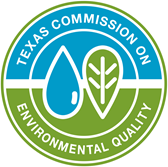 Disposal of Wastewater by Evaporationunder General Permit WQG100000: 